16 de abril de 2015Dr. Manuel Páez MongePresidente de la Federación Iberoamericana del Ombudsman (FIO)Consejo Rector de la FIO 
La Red ComFIO quiere poner en conocimiento de esa Presidencia y de las honorables autoridades del Consejo Rector de la Federación Iberoamericana de Ombudsman el plan de trabajo 2015, con el objeto de que sea valorado por cada uno de ustedes y a su vez, ser sujeto de la aprobación respectiva.En esta oportunidad la labor se centrará, en gran medida, en la elaboración de nuevos productos informativos; fortalecer y acrecentar los estándares de calidad de los actuales formatos periodísticos; interactuar con más dinamismo con las otras redes de la FIO y, por supuesto, aspirar a acrecentar la visibilidad de la FIO y las organizaciones que la constituyen. Todo ello en aras de avanzar en el respeto y promoción de los Derechos Humanos en Iberoamérica.Como ustedes así lo saben, la labor de la Red ComFIO viene a ofrecer a la Federación un posicionamiento cada vez mayor en la agenda de los medios de prensa tanto locales como de trascendencia internacional, con la divulgación de informaciones a través de las agencias de noticias, siendo que las publicaciones hasta ahora realizadas provocan la cobertura mediática y por ende un direccionamiento del mensaje hacia los distintos públicos de las regiones de América y Europa.De tal manera, que bajo esa visión se efectuó en México, a fines de 2014, la reunión de esta Red, con la colaboración de la Comisión Nacional de Derechos Humanos de México (CNDH), la Secretaría Técnica de la FIO y ProFIO-GIZ. Y en abril de este año en Argentina, se terminó de ajustar el Plan de Trabajo 2015.Ante este panorama es que hacemos un resumen de los aspectos acordados, con el propósito de rendir cuentas de la labor a realizar el presente año por parte de esta Red.Con las muestras de consideración y estima, se despiden de ustedes:Eloy Gómez Raverta (Coordinador General Red ComFIO); Ahmed Tabash Blanco (Coordinador Región Centroamérica  y Panamá); Arnold Troche (Coordinador Región Norte); Lourdes Vallejos (Coordinadora Región Andina); Jorge Sansó de la Madrid (Coordinador Cono Sur); Cristina Lladó (Coordinadora Europa)PLAN DE TRABAJO 2015RED COMFIOPLATAFORMA WEB FIO: Uno de los proyectos más importantes en el ámbito de la información que emprendemos en el presente año es el apoyo técnico comunicacional al proceso de construcción de un nuevo portal web para la Federación Iberoamericana de Ombudsman (FIO).Sin duda, un organismo internacional de defensa y promoción de los Derechos Humanos debe afianzar su trabajo en la divulgación efectiva y atractiva de los usuarios que transitan en Internet y al público a quien desea llegar de manera oportuna y actual. Esta casa digital deberá contar con información no solo de los hechos que transmiten los Ombudsman, sino también de productos propios elaborados por la FIO, en aras de generar espacios periodísticos que permitan su presencia permanente en lo público.No obstante, con el apoyo de la FIO queremos contribuir en el proceso de fortalecimiento institucional con el seguimiento y aportes para independizar su imagen y su presentación virtual. La nueva plataforma web, que diseñará una empresa contratada con el aporte de ProFIO-GIZ, tendrá entre sus responsables a la Red ComFIO, a la hora de escoger uno de los diseños propuestos y además en la labor de alimentar el contenido con insumos apropiados para tal fin.En ese sentido se realizó un encuentro en enero del presente año en Madrid, con la colaboración de la Defensoría del Pueblo de España, para establecer las pautas generales del diseño de la nueva web. Lo que se busca es que se utilice un lenguaje sencillo, apegado a los Derechos Humanos y que sea una estructura muy funcional y con las medidas de seguridad necesarias. En ese encuentro se definió una estructura mediante pestañas, relacionado a qué es la FIO, noticias, redes, audiovisuales, programa Iberoamérica Habla, biblioteca, formación y contactos.Igualmente la Red ComFIO trabaja, por especial encargo de la Presidencia y el Consejo Rector, tal como se acordó en el encuentro de Madrid, en la elaboración de los lineamientos básicos de un protocolo de comunicación para determinar aspectos generales en el tratamiento de la información FIO.En ese sentido, para armonizar conceptos y pautas de las políticas de comunicación, se realizó un encuentro de los coordinadores de la Red los días 13, 14 y 15 de abril, en la ciudad de La Plata, Argentina, organizado por la Defensoría del Pueblo de la provincia de Buenos Aires, con el apoyo de ProFIO-GIZ, donde se planteó una amplia discusión y se tomaron decisiones que apuntaron a la elaboración y redacción final de esta pieza, como parte esencial de la armonización de pasos estratégicos en materia de información que llevará adelante la FIO.Adicionalmente, se recomienda que el Consejo Rector siga ofreciendo su apoyo como hasta ahora, para lograr la capacitación de los miembros de la Red ComFIO en la dirección y carga de contenidos en la nueva plataforma web, lo que permitirá luego compartir ese aprendizaje con los otros integrantes de la Red.REVISTA DIGITAL FIO: Debido al éxito alcanzado en la producción y divulgación de las dos anteriores ediciones de la Revista FIO, que posibilitó una cobertura mediática en varios de los países de Iberoamérica, no solo de los medios locales sino en las agencias de noticias y medios internacionales, es que la Red ComFIO apuesta a la elaboración de dos nuevas ediciones para el año 2015.La tercera edición se adelantó en su proceso de elaboración y divulgación, al abordar el eje temático relacionado con los derechos de las personas con discapacidad, siendo que los 5 temas que se trataron fueron la situación en el cumplimiento o no de la normativa vigente en los países - avances y retrocesos-, situaciones más denunciadas por los habitantes con discapacidad; recomendaciones emitidas por la Defensorías a los Estados para un adecuado respeto de sus derechos; la situación laboral de las personas con discapacidad y, las limitaciones y logros obtenidos en el acceso a los servicios públicos, en especial, salud y educación.Se estableció un cronograma para la entrega del material por parte de las Defensorías, cuyo término máximo venció el 30 de octubre de 2014. Posteriormente, el editor de la revista, a cargo de la Defensoría de los Habitantes de Costa Rica, tuvo un plazo de 10 días para la redacción de las notas informativas, con el propósito de que fueran reenviadas a los responsables de las oficinas de Prensa de cada país participante para su aprobación o corrección y que esa devolución se realizara el 20 de noviembre último, para que comenzara luego al proceso de diagramación por parte de la Defensoría del Pueblo de Panamá, con entrega a todas las organizaciones de la FIO para su publicación simultánea el 03 de diciembre, en toda Iberoamérica.Esta edición se adelantó en el trabajo de la Red precisamente para que pudiera coincidir su publicación con el Día Internacional de las Personas con Discapacidad.La cuarta edición tomará como eje temático la violencia contra las personas menores de edad, y para tal efecto, se espera su coordinación con la Red de Niñez y Adolescencia de la FIO. Este trabajo se desarrollará en el segundo semestre del año 2015.REDES SOCIALES. En el presente año potenciará la divulgación de los trabajos que realiza la FIO en las redes sociales de la ComFIO, de igual manera que las Defensorías, Procuradurías y Comisionados que integran este organismo puedan subir a esta plataforma todas aquellas informaciones de trascendencia, así como eventos que se realicen en cada uno de los países, es decir, noticias de buenas prácticas institucionales y actuaciones en temas comunes de relevancia general.Adicionalmente para la adecuada alimentación de las redes sociales de la Red ComFIO (Facebook y Twitter) se elaborará un protocolo mínimo de uso de estas plataformas informativas, manteniendo como eje central el principio de un gobierno abierto.Otro de los aspectos que se llevarán a cabo será la coordinación con las otras redes temáticas de la FIO tendientes a una interrelación mayor y más participativa de cada uno de sus miembros en la divulgación de hechos de interés público.En ese sentido, también se realizará una petición formal ante el Consejo Rector recomendando la puesta en práctica de un proceso para la construcción de una nueva identidad gráfica institucional, que también alcance a las redes, de tal manera que se empiece a dar carácter visual integral y con ello se vaya reduciendo la actual distancia entre todas las estructuras desde el punto de vista de la comunicación y la información.Asimismo, se pedirá a todas las instituciones, a través de los coordinadores regionales, una mayor participación en las redes sociales de ComFIO, mediante el frecuente retuiteo, compartir y like de las informaciones, para de esa forma potenciar la presencia de noticias derecho humanistas en las redes.PROGRAMA AUDIOVISUAL IBEROAMERICA HABLA: Un proyecto exitoso y pilar en el trabajo de la Red ComFIO es Iberoamérica Habla. En esta ocasión, para el 2015 se restablecerá con la producción de nuevos programas. La intención es revitalizarlo y fortalecerlo. En ese sentido, se solicitará el apoyo de los miembros de la FIO para producir estos materiales y colocarlos en los sitios de Youtube. Igualmente transmitirlos en directo mediante la señal de DHNET en un horario plus, además de colocarlos en el portal FIO y distribuirlos a las Defensorías para su ubicación en los distintos medios que tienen a su disposición y con ello alcanzar una mayor difusión de estos mensajes. Adicionalmente, su difusión mediantes las redes de la FIO y ComFIO.A su vez, con el objetivo de potenciar la integración de las cuatro redes temáticas de la FIO, se buscará que cada una grabé una edición del programa para que se divulgue el trabajo que realizan durante el año para el conocimiento del público en general.CAPACITACIÓN A FUNCIONARIOS DE OFICINAS DE PFRENSA Y COMUNICACIÓN. La Red ComFIO está interesada en participar activamente en un proceso de capacitación a los funcionarias de las oficinas de Comunicación y Prensa de las instituciones Ombudsman, mediante un taller presencial de dos días, del que participará un representante por institución.La propuesta es que ComFIO seleccione cuatro buenas prácticas institucionales en el campo informativo, producidas en las propias oficinas Ombudsman (gráfica, audiovisual, redes sociales, radio, TV, productos digitales, etc.), que permitan ser replicadas posteriormente en cada una de las entidades defensoras de Derechos Humanos, sin que se requiera más personal ni mayores costos y con un impacto mediático en la promoción y defensa de los derechos de las personas.Está actividad está prevista concretarse en el segundo semestre de 2015. Para tal efecto, se solicitará oportunamente el apoyo de ProFIO-GIZ.TALLER CON PERIODISTAS DE INSTITUCIONES. La Red ComFIO también sigue interesada en reforzar el conocimiento adquirido en el taller “Prácticas Periodísticas y Derechos Humanos”, realizado el año anterior en la ciudad de Quito, mediante la puesta en escena de una nueva propuesta de capacitación para el personal de comunicación de las organizaciones que integran la FIO y periodistas independientes. Esta idea de un nuevo taller, con la aplicación de réplicas para quienes así lo soliciten formalmente, tiene la intención de mejorar la educación en materia de derechos humanos y reforzar el posicionamiento de esta importante temática en la agenda de los medios de comunicación masiva.La necesidad de trabajar más de cerca con los representantes de la prensa, mejorar las condiciones y la relación entre los medios y las instituciones defensoras es una tarea que requiere del apoyo permanente de la FIO.De todas formas, durante este año se realizarán cuatro réplicas del Taller de Quito, que fueron planificadas oportunamente, en Honduras, Panamá, El Salvador y Ecuador.Se propone que la nueva propuesta de capacitación se redacte en el segundo semestre del 2015, para valoración del Consejo Rector. La idea requiere del apoyo de ProFIO-GIZ se prevé su realización en 2016.DIGITALIZACION DE LA DOCUMENTACION: Otro de los proyectos que la Red ComFIO propone para el año 2015 tiene relación con producir un video y un soporte fotográfico, mediante el formato de crónica documental, del Taller Prácticas Periodísticas y Derechos Humanos, llevado a cabo en Ecuador en el 2014, además de una web específica que contenga todos los elementos y documentos necesarios para quién pretenda hacer una réplica del ejercicio. El material audiovisual es importante como consulta permanente en la web de la FIO y para tal efecto, se espera contar con el apoyo de ProFIO-GIZ, para su digitalización y producción final.Los trabajos, que ya tiene un alto grado de avance, esperan ser concluidos en el primer semestre de este año.  SEMINARIO INTERNACIONAL EN SAN PABLO, BRASIL: La Red ComFIO aspira colaborar activamente en la organización y formar parte de los paneles temáticos del Seminario Internacional que, en el mes de septiembre, planifica desarrollar la Procuraduría de los Derechos del Ciudadano de Brasil, en la ciudad de San Pablo, para abordar una temática de estricta actualidad en Iberoamérica, como es la democratización de los medios y la perspectiva de Derechos Humanos.Para tal fin, se encomendó al Coordinador del Cono Sur de la Red ComFIO, Jorge Sansó de la Madrid, liderar el tema, teniendo en cuenta su experiencia en la temática que se planea abordar. La Defensoría del Pueblo de la provincia de Santa Fe, Argentina, de la que Sansó es Director de Prensa y Relaciones Institucionales, ya cuenta en su estructura con la figura del Defensor del Público de los medios de comunicación.CAPACITACION ON LINE. La Red ComFIO está interesada en impulsar un programa permanente de capacitación on line para los encargados de comunicación de las Defensorías y en ese sentido explorará en 2015 propuestas de cursos, que se dicten con una duración no mayor a dos meses. El objeto es refrescar los conocimientos o apostar a un continuo nivel de preparación de estos funcionarios, quienes en reiteradas ocasiones manifestaron a esta Red la necesidad de mejorar sus conocimientos en el campo de la generación de información en Derechos Humanos. En ese sentido, se formalizaron los primeros contactos con especialistas de la Universidad Nacional del Litoral, Argentina.REUNION DE COORDINADORES COMFIO: La Red ComFIO considera importante que se pueda desarrollar una reunión de coordinadores durante el segundo semestre de 2015, para hacer una valoración del trabajo, verificar su cumplimiento y cualquier otra situación que requiera de la atención. Se propone que se realice en acompañamiento a un evento FIO para que se pueda aprovechar el encuentro para darle cobertura periodística y gráfica a la actividad y con ello, contribuir a ampliar las bases de atención de los eventos que organiza FIO desde el punto de vista informativo.DH NOTICIAS. En función de la importancia que reviste el uso de las tecnologías de la comunicación y la información (TICS) para posicionar a los derechos humanos en la opinión pública, la incorporación de nuestra agenda en las redes sociales y la atracción que esas noticias generan en los medios de comunicación, la Red ComFIO adhiere y hace suya la propuesta que le presentó la Comisión Estatal de Derechos Humanos de Chihuahua, México, de reformular el noticiero “Informa TV”, que esa organización emite diariamente a través del canal web DHNET, ampliando el abanico informativo hasta alcanzar a la totalidad de las instituciones que integran la FIO.El nuevo programa se llamará “DH Noticias”, tendrá una duración de 10 minutos máximo e incluirá dos secciones: una destinada a difundir las noticias más relevantes del día en las 32 representaciones derecho humanistas de México y otra, identificada como “Enlace FIO”, se ocupará de los temas más destacados en Iberoamérica y particularmente en los países y regiones de la FIO.Una particularidad importante es que todos los bloques informativos de “DH Noticias” podrán ser separados de la emisión primaria para integrar una nota breve e independiente sin perder su estructura y facilitar el manejo y la difusión de cada defensoría.La experiencia adquirida en Chihuahua en el campo de la televisión digital nos permitirá:Incrementar la difusión de las actividades preponderantes de los miembros de la FIO por medio de redes sociales;organizar a los comunicadores especializados en Derechos humanos para utilizar una vía compartida de información;difundir las acciones, programas, posicionamientos y propuestas de los Ombudsman de Iberoamérica utilizando todas las plataformas de internet;MIRADA FIO. Finalmente, comenzó el proceso para disponer de una nueva producción audiovisual que lanzará la Red ComFIO como parte de su trabajo de fortalecimiento de la visibilidad de la Federación Iberoamericana de Ombudsman (FIO). La producción, diseño y búsqueda del contenido informativo quedará en manos de la Comisión Nacional de los Derechos Humanos de México (CNDH).El primer programa en formato documental podría estar terminado a mediados de año, para ser utilizado por la FIO y sus redes en todos los eventos que se realicen. El tema que se abordará es la historia de la Federación: su creación, su importancia, los actuales miembros del Consejo Rector y el trabajo que realiza esta instancia internacional en la defensa y promoción de los derechos de las personas.Mirada FIO pretende presentar materiales visuales que puedan utilizarse en todas las actividades de la organización y sus integrantes, en aras de contribuir a una mejor comprensión de la misión y visión de la FIO.La intención es tener un material adicional relacionado con el Congreso de Trata de Personas que se realizará en Colombia, en mayo del 2015. De tal manera, se requerirá del apoyo del Consejo Rector para que funcionarios de la Red ComFIO puedan darle cobertura al evento en cuanto a la grabación de entrevistas, ponencias y cualquier otro material audiovisual que permita ser remitido a la CNDH para su edición, producción y elaboración final del producto informativo. En esta materia, sería de suma importancia  el respaldo del ProFIO-GIZ.Para la Red ComFIO es importante que se puedan documentar audiovisualmente los eventos con el sello FIO debido a que constituirá un material que no solo puede ser divulgado hacía el interior de las organizaciones, sino también al exterior, con el propósito de alcanzar mayor presencia internacional.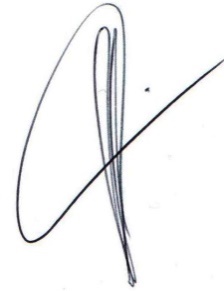 Eloy Gómez RavertaCoordinador General Red ComFIODirector de Prensa – Defensor del Pueblode la provincia de Buenos Aires - Argentina